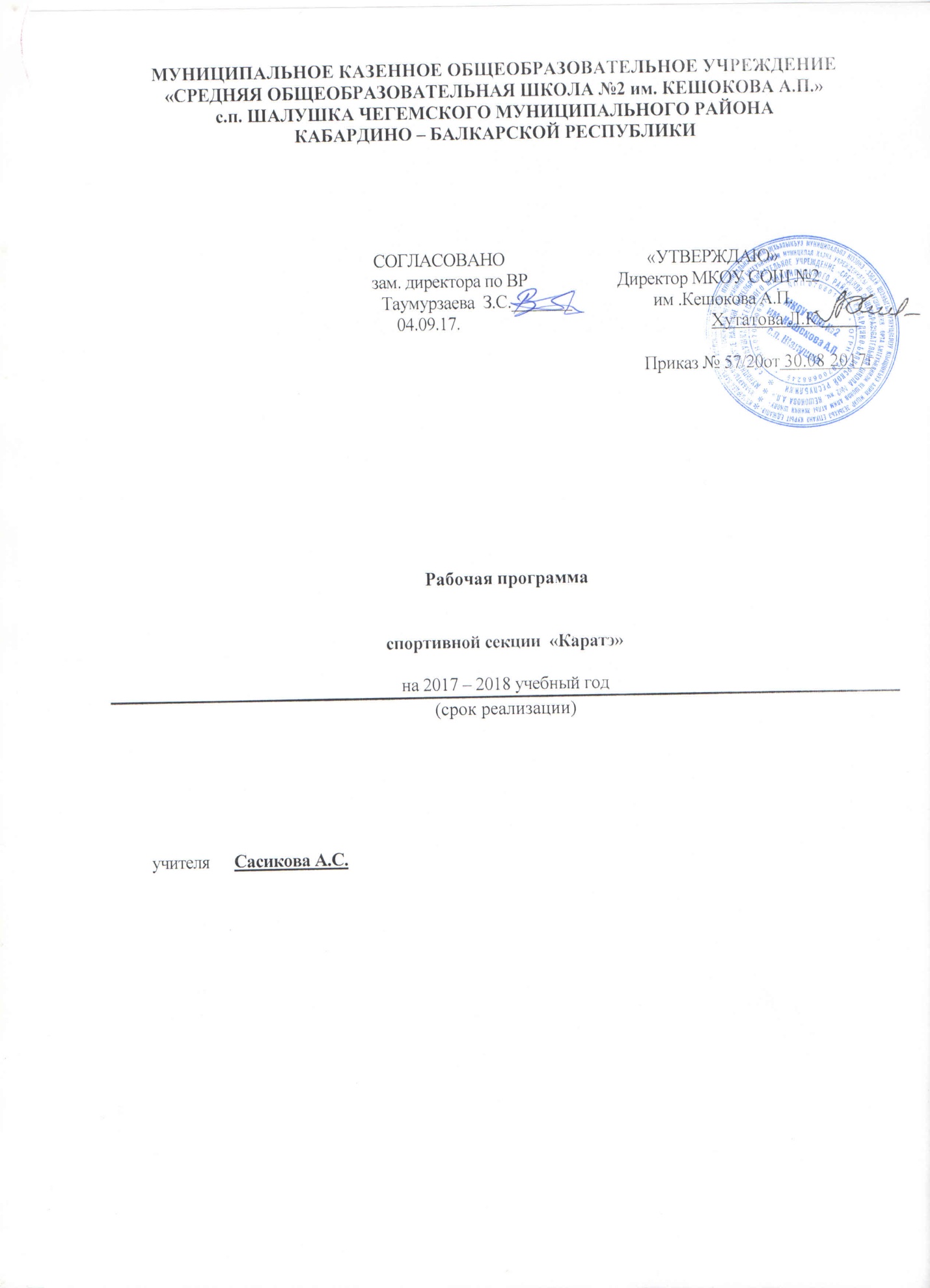 Структура дополнительной образовательной программы по «Каратэ»Направленность дополнительной образовательной программыНовизна, актуальность, педагогическая целесообразностьОтличительные особенности данной дополнительной образовательной программа от уже существующихЦель и задачи дополнительной образовательной программыВозраст детей, участвующих в реализации данной образовательной  программыСроки реализации дополнительной образовательной программы Формы и режим занятийОжидаемые результаты и способы их проверкиФормы подведения итогов реализации дополнительной образовательной программыУчебно-тематический план к  программе  Содержание программыМетодическое обеспечение дополнительной образовательной программы:формы занятий, планируемые по каждой теме, разделу;формы подведения итогов по каждой теме или разделу;приемы и методы организации учебно-воспитательного процесса;учебно-методические приложения к программе.ПОЯСНИТЕЛЬНАЯ ЗАПИСКАк дополнительной образовательной программе по «Каратэ»Направленность программы: спортивно - оздоровительная.Новизна, актуальность, педагогическая целесообразность, отличительные особенности данной дополнительной образовательной программы от уже существующих.  Мероприятия  по улучшению  здоровья детей становятся приоритетной национальной программой. И основной задачей спортивных школ становится обучение подростков навыкам  ведения  здорового образа жизни, сохранение и укрепление здоровья подрастающего поколения.Спортивные занятия с подростками служат составной частью их всестороннего развития, занятия в свободное время в значительной степени  способствуют восстановлению утраченных сил подростков, тем самым реализуется рекреационная функция досуга.Настоящая программа по содержанию и методам преподавания является экспериментальной, так как создана в результате обобщения опыта работы педагога на предыдущем этапе деятельности.Программа дополнительного образования детей  ««Каратэ»разработана в соответствии  с Законом Российской Федерации «Об образовании», учитывает возрастные и личностные особенности детей,  осуществляет  дифференцированный подход к работе с детьми  различной  физической подготовленности.    За годы реализации программы выработана собственная методика обучения, УВП полностью обеспечен спортивным инвентарем, подобранным самим педагогом. Программой определяются: система контрольных нормативов;воспитательные мероприятия; календарный план спортивных мероприятий. Программа обеспечивает строгую последовательность и непрерывность всего процесса обучения, преемственность в решении задач укрепления здоровья, воспитания морально - волевых качеств и стойкого интереса к занятиям.Кроме того отличительной особенностью программы являются:выбор методов обучения;постепенное повышение степени сложности и самостоятельности;передача знаний  от  педагога     -  тренера к  обучаемому,  в  форме
сотрудничества.Цели программы:формирование навыков  здорового образа жизни у подрастающего поколения;обеспечение разносторонней физической подготовки  для нормального физического развития  растущего организма.Задачи программы:формирование  потребности  в культуре движения, оптимальном физическом развитии и крепком здоровье;создание благоприятной педагогической среды для обеспечения   гармонии   физической  и  духовной  сфер  деятельности учащихся;оказание содействия в    подготовке   юношей    к   воинской    службе    в   рядах Вооруженных сил РФ и органах МВД;развитие  навыков самостоятельной организации здорового  образа
жизни.Возраст детей, участвующих в реализации программы: программа рассчитана на детей и подростков в возрасте от 6 до 18 лет.Сроки реализации программы:  2 года обучения. Формы занятий:групповые учебно-тренировочные занятия;занятия - соревнования.Режим занятий: Спортивные занятия проходят в спортзале Центра (либо филиалов) 3 раза в неделю по 2 часа.Ожидаемые результаты и способы их проверки: в результате успешного прохождения программы дети должны уметь:понимать  терминологию; соблюдать последовательность выполнения практических заданийвыполнить    установленные    нормативные    требования    физического
развития (отжимания от пола, выполнение подъемов на пресс); соответствующие  категории и периоду обучения;
Способы проверки  результатов - выполнение установленных нормативов; сдача экзамена на спортивную категорию.
Формы подведения итогов:оценка практического выполнения приемов каждым  обучаемым;	соревнование;•	сертификат классности.
После изучения разделов 2 раза в год проводится экзамен на категорию.                                                   Тематический пландополнительной  образовательной программы«Каратэ»1 год обученияСодержание дополнительной образовательной программы «Каратэ»(первый год обучения)Тема 1. Теория: Вводное занятие. Этикет, клятва.Тема 2. Практика: Стойки. Удары руками и  ногами.  (1 вида сложности) Иой-дачи. Фудо-дачи. Киба-дачи. Кумитэ-дачи. Ой-цуки. Гяку-        цуки. Кинтеки-гери. Мае-хиза-гери. Мае-ганмен-гери. Маваши-хиза-гери. Мае- кеаге-гери. Мае-кекоми-гери.Тема 3.  Практика: Блоки и уходы. Бросковая техника.Аге-уке. Сото-уке. Учи-уке. Гедан-барай, Шуто-уке. Кувырки из Кумитэ-дачи техника при падении.Тема 4. Теория: История возникновения и развития каратэ.Тема 5.Практика:  Стойкиэ. Удары руками и  ногами. (2 вида сложности) Дзенкуцу-дачи. Кокуцу-дачи. Некоаши- дачи. Санчин – дачи. Аго-учи. Шито – учи. Маваши-цуки. Маваши-гери-гедан. Учи-момо-Гери. Маваши- гери-чудан. Маваши-гери-дзедан.   Тема 6. Практика: Блоки и уходы. Техника вклинивания и                              ухода назад.  Бросковая техника.  Маваши-уке. Джуджи-уке. Аго-уке. Маки-коми-нагэ. Ура-коми-нагэ.Тема 7. Теория: Знание разминки и ее варианты. Тема 8. Практика: Удары руками и ногами. (3 вида сложности)Мае-жиджи-учи. Маваши-жиджи-учи. Уширо-хиджи-учи. Аго-хиджи-учи. Еко-кекоми-гери. Еко-кеаги-гери. Кансецу-гери.Тема 9. Практика: Бросковая техника. Бросок через руку с захватом двух ног. Добивание из стойки, сидя с верху. Выход на болевой и удушающий прием.Тема 10. Теория: Методы закаливания.Тема 11. Практика: Удары руками и  ногами. (4 вида сложности)Тэтсуй-ороши-ганмэн-учи. Тэтсуй-хизо-учи. Тэтсуй-коми-ками-учи. Сото-ороши-какато-гери. Учи-ороши-какато-гери. Учи ороши-какато-гери. Санкаку-гери. Тема 12. Теория: Блоки и уходы. Практика: Техника нырков: Шуто-моротэ-уке. Кота-сунэ-уке. Подсечки и бросковая техника: Аши-барай. Джикуаши-гери. Бросок через бедро. Добивание из стойки, сидя с верху. Выход на болевой и удушающий прием.Тема 13. Теория: Виды боя.Тема 14. Практика: Удары руками и  ногами.  (5 вида сложности)Уракен-саю-ганмэн-гери. Уракен-маваши-учи. Уракен-ганмэн-ороши-учи.Уракен-еко-учи. : Каки-гери. Уширо-маваши-гери.Тема 15. Теория:  Бросковая техника. Блоки и уходы. Бросок с колена.Практика:   Добивание сидя с верху. Выход на болевой и  удушающий. Какато-мае-стопинг. Кансецу-еко-стопинг.                                                                                         Календарно- тематический  план.1 год обучения.                                                                                                                                  Итого   208№                      Наименование темВсегоТеор. Прак.1.Вводное  занятие.     2  22.       Стойки, удары ногами и руками   (1 вида сложности).   36     363.Блоки и уходы. Бросковая техника.    14     144.История возникновения и развития каратэ.      2   25.Стойки, удары ногами и руками  (2 вида сложности).    36      366.Блоки и уходы. Техника вклинивания и ухода назад. Бросковая техника.    14      147. Знание разминки ее варианты.       2   28.Удары ногами и руками  (3 вида сложности).     20      209.Бросковая техника.     10      1010.Методы закаливания.        2    211.Удары руками и ногами  (4 вида сложности).      18      18 12.Блоки и уходы. Подсечки и бросковая техника.      28         2813.Виды боя.        2    214.Удары руками и ногами  (5 вида сложности).     16      1615.Блоки и уходы. Бросковая техника.     14      14                                Итого:     216   10   206№Учебный материалДата Дата Практ.1. Вводное занятие. Этикет, клятва План         Факт2. Стойки:  Иой-дачи           23.  Фудо-дачи            24.  Киба-дачи            25. Кумитэ-дачи           26. Удары руками: Ой-цуки             47.Гяку-цуки             48. Удары ногами: Кинтеки-гери             29. Мае-хиза-гери             410. Мае-ганмен -гери             211.Маваши-хиза-гери             412Мае-кеаге-гери             413Мае-кекоми-гери             414Блоки и уходы:      Аге-уке            215                                   Сото-уке            216Учи-уке             2  17Гедан-барай             218Шуто-уке            219Бросковая техника: кувырки из Кумитэ-дачи техника при падении            420Истерия возникновения и развития каратэ21Стойки: Дзенкуцу-дачи              222Кокуцу-дачи              223Некоаши-дачи              224Санчин-дачи              225Удары руками: Аго-учи              426Шито-учи              427Маваши-цуки             4   28Удары ногами: Маваши-гери-гедан              4  29Учи-момо-гери              430Маваши-гери-чудан              431Маваши-гери-дзедан              4 32Блоки и уходы: Маваши-уке              233Джуджи-уке              234Аго-уке              235Техника вклинивания и ухода назад              436Бросковая техника: Маки-коми-нагэ              2 37Ура-коми-нагэ              238Знание разминки и ее варианты 39Удары руками: Мае-хиджи-учи              2 40Маваши-хиджи-учи              2   41Уширо-хиджи-учи .              2 42Аго-хиджи-учи              2 43Удары ногами: Еко-кекоми-гери              444Еко-кеаги~гери              4 45Кансецу-гери             4 46Бросковая техника: Бросок через руку с захватом двух ног             447- добивание из стойки, сидя с верху              448- выход на болевой и удушающий прием              249Методы закаливания 50Удары руками: Тэтсуй-ороши-ганм зн-учи              2 51Тэтсуй-хизо-учи              252Тэтсуй-коми-ками-учи              2   53Удары ногами: Сото-ороши-какато-гери              454Учи-ороши-какато-гери              455Санкаку-гери              456Блоки и уходы: Техника нырков              257Шуто-моротэ-уке              258Кота-сунэ-уке              259Подсечки и бросковая техника: Аши-оарай              460Д жи куаши-гери              461Бросок через бедро              4 62Добивание из стойки, сидя с верху              463Выход на болевой и удушающий прием              464Виды боя 65Удары руками: Уракен-саю-ганмэн-гери              2 66Уракен-маваши-учи              2 67Уракен-ганмэн-ороши-учи              268Уракен-еко-учи              2 69Удары ногами: Каки-гери              470Уширо-маваши-гери              4 71Блоки и уходы: Какато-мае-стопинг              4 72Кансецу-еко-стопинг              2 73Бросковая техника: Бросок с колена              274Добивание сидя с верху              275Выход на болевой и удушающий             2            208